ÉTUDIANT·E : 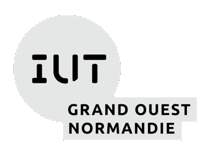 ORGANISATION D’ACCUEIL / Service : Adresse : Maître de stage : Appréciation globale :                                            Le …………. 2023				SignatureIUT Grand Ouest NormandieDépartement Informatique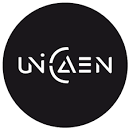 FICHE D’APPRÉCIATION DE STAGE Année universitaire 2022-2023COMPORTEMENT AU TRAVAILCOMPORTEMENT AU TRAVAILCOMPORTEMENT AU TRAVAILCOMPORTEMENT AU TRAVAILCOMPORTEMENT AU TRAVAILPrésence, ponctualité, implicationExcellenteBonneMoyenneNégligéeConscience professionnelleNe ménage pas son tempsConsciencieuxSe contente de l’indispensableAbsentéisme, mauvaise volontéMotivation, dynamismeTenaceActifMoyenAbandonneClarté d’expression, concision ClaireConvenableConfuseIncompréhensibleAttitude vis-à-vis du personnel, SociabilitéTrès apprécié,AnimateurApprécié,ParticipeLaisse indifférent,Suit le mouvementDifficilement admis,S’intègre difficilementAPTITUDES INTELLECTUELLES ET PROFESSIONNELLESAPTITUDES INTELLECTUELLES ET PROFESSIONNELLESAPTITUDES INTELLECTUELLES ET PROFESSIONNELLESAPTITUDES INTELLECTUELLES ET PROFESSIONNELLESAPTITUDES INTELLECTUELLES ET PROFESSIONNELLESMéthode - OrganisationTrès bonne.Ne demande conseil qu’à bon escientA besoin d’un appui dans des phases clés de son travailSollicite un peu trop souvent de l’aide pour progresserTrop dépendantAptitudes au travail en équipeTrès bonnesBonnesAcceptablesInsatisfaisantesConnaissances techniquesExcellentesBonnesMoyennesInsuffisantesInitiative, imagination, créativitéPropose des solutionsSort de la routine.Se contente d’appliquer ses connaissances théoriquesAucun effort d’imaginationEsprit d'analyse et de synthèseExcellentsBonsMoyensInsuffisantsTRAVAIL RÉALISÉTRAVAIL RÉALISÉTRAVAIL RÉALISÉTRAVAIL RÉALISÉTRAVAIL RÉALISÉRésultats obtenus (quantitatifs et qualitatifs)ExcellentsDépasse les attentesAtteint les attentes, sans plusInsatisfaisantEfficacité dans le travailExcellenteBonneMoyenneInsuffisanteRestitution du travail à l'entreprise (manuel d'utilisation, compte rendus,   documentation du code, etc.)Très bonnesHabituellement claires et concisesA besoin d’un appui.Manque de clarté